ΕΛΛΗΝΙΚΗ ΔΗΜΟΚΡΑΤΙΑ                                             Ζωγράφου 10/2/2017    ΝΟΜΟΣ ΑΤΤΙΚΗΣ                                                       Αρ. πρωτ. 2381 ΔΗΜΟΣ ΖΩΓΡΑΦΟΥΟΙΚΟΝΟΜΙΚΗ ΕΠΙΤΡΟΠΗΠ Ρ Ο Σ Κ Λ Η Σ Η					ΠΡΟΣ  ΤΑ  ΜΕΛΗ ΤΗΣ  ΟΙΚΟΝΟΜΙΚΗΣ  ΕΠΙΤΡΟΠΗΣΚΙΚΑΚΗ ΝΙΚΟΛΑΟΑΓΓΕΛΑΚΟΠΟΥΛΟΥ ΕΙΡΗΝΗΚΑΛΠΟΔΗΜΟΥ- ΚΑΤΩΠΟΔΗ ΒΑΣΙΛΙΚΗΠΟΥΡΝΑΡΑ-ΒΟΣΙΚΑ ΙΩΑΝΝΑΚΑΚΟΥΡΙΔΗ ΚΩΝΣΤΑΝΤΙΝΟΒΟΥΪΔΑΣΚΗ ΜΙΧΑΗΛΠΕΤΤΑ ΑΝΤΩΝΙΟΒΑΡΣΑΜΙΔΑΚΗ ΜΑΡΙΑ   Σας προσκαλούμε σε Τακτική Συνεδρίαση (3η) της Οικονομικής Επιτροπής  στο Δημαρχείο την   ΤΡΙΤΗ  14  ΦΕΒΡΟΥΑΡΙΟΥ 2017  και  ώρα  13.00   με :   ΘΕΜΑΤΑ   ΗΜΕΡΗΣΙΑΣ   ΔΙΑΤΑΞΗΣΚατάρτιση όρων δημοπρασίας, σύνταξη διακήρυξης και έγκριση πίστωσης για το έργο «ΑΝΑΠΛΑΣΗ ΠΛΑΤΕΙΑΣ ΝΕΚΡΟΤΑΦΕΙΟΥ ΖΩΓΡΑΦΟΥ».Κατάρτιση όρων δημοπρασίας, σύνταξη διακήρυξης και έγκριση πίστωσης για το έργο «ΕΠΙΣΚΕΥΕΣ - ΣΥΝΤΗΡΗΣΕΙΣ ΣΤΙΣ ΒΙΛΕΣ ΚΟΤΟΠΟΥΛΗ, ΒΟΥΓΑ & ΒΟΝΑΠΑΡΤΗ».Διάθεση πίστωσης και έγκριση δέσμευσης ποσού για καταβολή εγγύησης περί σύναψης σύμβασης με την εταιρεία Δ.Ε.Π.Α. Α.Ε. Διάθεση πίστωσης και έγκριση δέσμευσης ποσού για προμήθειες και εργασίες «ΚΛΑΔΕΜΑ ΔΕΝΔΡΩΝ-ΚΟΠΗ ΞΗΡΩΝ ΔΕΝΔΡΩΝ».Διάθεση πίστωσης και έγκριση δέσμευσης ποσού για προμήθειες και εργασίες «ΕΡΓΑΣΙΑ ΑΠΕΝΤΟΜΩΣΗΣ ΚΑΙ ΜΥΟΚΤΟΝΙΑΣ ΓΙΑ ΤΟΥΣ ΧΩΡΟΥΣ ΤΟΥ ΚΟΙΜΗΤΗΡΙΟΥ ΚΑΙ ΤΗΣ ΜΕΤΑΦΟΡΤΩΣΗΣ».Διάθεση πίστωσης και έγκριση δέσμευσης ποσού για προμήθειες και εργασίες «ΕΚΔΟΣΗ ΚΑΡΤΑΣ ΚΑΥΣΑΕΡΙΩΝ ΑΥΤΟΚΙΝΗΤΩΝ & ΚΤΕΟ 2017».Έγκριση διάθεσης πίστωσης και δέσμευσης ποσού για δικαστικά έξοδα & τόκους υπερημερίας.Ανάθεση σε δικαστικό Επιμελητή για λήψη αναγκαστικών μέτρων είσπραξης εσόδων.Έγκριση διάθεσης πίστωσης και δέσμευσης ποσού για την Δημοσίευση Οικονομικών Καταστάσεων. Έγκριση της κίνησης του Δημοτικού Ταμείου για το μήνα Ιανουάριο οικ. έτους 2017.                                                                 Ο  ΠΡΟΕΔΡΟΣ                                                 ΑΡΜΠΙΛΙΑΣ  ΣΤΑΥΡΟΣ                                       Αντιδήμαρχος  Καθ/τας, Πρασίνου & Μηχ/κού ΕξοπλισμούΕΣΩΤΕΡΙΚΗ ΔΙΑΝΟΜΗ [Αποστολή με ηλεκτρονικό ταχυδρομείο] :ΓΕΝΙΚΗ ΓΡΑΜΜΑΤΕΑ  ΔΗΜΟΥΔΙΕΥΘΥΝΣΕΙΣ  ΚΑΙ ΤΜΗΜΑΤΑ ΤΟΥ ΔΗΜΟΥΑΝΤΙΔΗΜΑΡΧΟΙ: 1/Οικονομικών, Διοικητικών Υπηρεσιών, Ηλεκτρονικής Διακυβέρνησης  και Διαφάνειας 2/Καθαριότητας  Πρασίνου και Μηχανολογικού  Εξοπλισμού 3/Τεχνικών Έργων-Υποδομών & Παιδείας 4/Βρεφικών – Παιδικών Σταθμών και Κέντρων Δημιουργικής Απασχόλησης (Κ.Δ.Α.Π.)  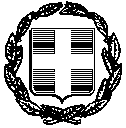 